1	مقدمةيستند المشروع الأولي المقترح لإعلان المؤتمر العالمي لتنمية الاتصالات لعام 2017 إلى الوثيقة TDAG16-21/31(Rev.1)، وتُبيَّن جميع التعديلات المقترحة بعلامات التنقيح في النص المذكور.وتؤيد إدارات الدول الأعضاء في الكومنولث الإقليمي في مجال الاتصالات (RCC) النهج الذي اقترحه الفريق الاستشاري لتنمية الاتصالات (TDAG) والذي يتمثل في استعمال نصُ الإعلان لغةً تبرز منظوراً أوسع نطاقاً بحيث يسهل فهمها للناس من خارج الاتحاد، فضلاً عن الدول الأعضاء وأعضاء القطاعات. ونؤيد أيضاً المبادئ الرئيسية التي استرشد بها فريق الصياغة والفريق الاستشاري لتنمية الاتصالات لدى إعداد المشروع الأولي لإعلان المؤتمر العالمي لتنمية الاتصالات لعام 2017 والواردة في الملحق 1 بالوثيقة TDAG16-21/40 (Rev.1) والمبيَّنة أدناه:1	ضرورة أن يركِّز الإعلان على مجالات الأنشطة الاستراتيجية الرئيسية، والأهم من ذلك، أن يبرز اهتمامات البلدان النامية.2	ضرورة أن يبرز النص أيضاً الغايات المحددة لقطاع تنمية الاتصالات، وفقاً للنصوص الأساسية للاتحاد.3	ضرورة تجنب التكرار في الأقسام المختلفة، وينطبق الأمر ذاته على معلومات تقنية محدَّدة.4	ضرورة أن تؤخذ في الحسبان التعليقات التي أُدلي بها خلال المناقشات الأولية التي جرت في فريق العمل بالمراسلة.وتتفق إدارات الدول الأعضاء في الكومنولث الإقليمي في مجال الاتصالات (RCC) مع الفريق الاستشاري لتنمية الاتصالات في رأيه الذي يفيد بضرورة أن يركِّز الإعلان على الدور الأساسي الذي تؤديه الاتصالات/تكنولوجيا المعلومات والاتصالات في بناء مجتمع المعلومات وتحقيق أهداف التنمية المستدامة وغاياتها، وعلى دورها التحويلي في تعزيز التنمية المستدامة.بيد أننا نؤمن أيضاً بأن من الضروري أن يجسِّد الإعلان التوجهات الحالية فيما يخص التنمية والأهمية المتنامية لدور الاتصالات/تكنولوجيا المعلومات والاتصالات في التنمية الاقتصادية والاجتماعية للمجتمع في الأعوام الأخيرة، ومقترحات المنظمات الإقليمية الأخرى.2	المقترحيُدعى المؤتمر العالمي لتنمية الاتصالات لعام 2017 إلى دراسة الإعلان المقترح للمؤتمر العالمي لتنمية الاتصالات لعام 2017 واعتماده.MOD	RCC/23A1/1مشروع إعلان المؤتمر العالمي لتنمية الاتصالات لعام 2017 (WTDC-17)إن المؤتمر العالمي لتنمية الاتصالات (بوينس آيرس، 2017)، الذي عُقد في بوينس آيرس، تحت موضوع "تكنولوجيا المعلومات والاتصالات من أجل تحقيق أهداف التنمية المستدامة" (ICT④SDGs)،إذ يعترف أ )	أن الاتصالات/تكنولوجيا المعلومات والاتصالات هي عامل تمكيني رئيسي من أجل التنمية الاجتماعية والاقتصادية، ومن أجل الإسراع بتحقيق أهداف التنمية المستدامة وغاياتها الواردة في "تحويل عالمنا: خطة 2030 لتحقيق التنمية المستدامة" في الوقت المناسب؛ب)	أن الاتصالات/تكنولوجيا المعلومات والاتصالات تؤدي أيضاً دوراً في مجالات عديدة مثل الصحة والتعليم والزراعة والإدارة والشؤون المالية والتجارة، والحد من مخاطر الكوارث وإدارتها، والتكيف مع تغير المناخ والتخفيف من آثاره، لا سيما في أقل البلدان نمواً (LDC) والدول الجزرية الصغيرة النامية (SIDS) والبلدان النامية غير الساحلية (LLDC) والبلدان التي تمر اقتصاداتها بمرحلة انتقالية؛ج)	أن النفاذ إلى البنية التحتية والتطبيقات والخدمات الحديثة والآمنة وميسورة التكلفة للاتصالات/تكنولوجيا المعلومات والاتصالات يوفر فرصاً لتحسين حياة الناس مع ضمان أن تصبح التنمية المستدامة واقعاً ملموساً في العالم أجمع؛د )	أن المطابقة وقابلية التشغيل البيني على نطاق واسع لتجهيزات وأنظمة الاتصالات/تكنولوجيا المعلومات والاتصالات من خلال تنفيذ برامج وسياسات وقرارات مناسبة، يمكن أن تؤدي إلى زيادة الفرص المتاحة في السوق والموثوقية وتشجيع التكامل العالمي والتجارة العالمية؛ﻫ )	أن تطبيقات الاتصالات/تكنولوجيا المعلومات والاتصالات يمكن أن تغير حياة الأفراد والجماعات والمجتمعات ككل، وإنما يمكنها أيضاً أن تزيد من التحدي المتمثل في بناء الثقة والأمن في استعمال الاتصالات/تكنولوجيا المعلومات والاتصالات؛و )	أن تكنولوجيات النفاذ إلى النطاق العريض والخدمات القائمة على النطاق العريض وتطبيقات تكنولوجيا المعلومات والاتصالات توفر فرصاً جديدة للتفاعل بين الناس وتبادل موارد المعارف والخبرات في العالم وتغيير حياة الناس والإسهام في التنمية الشاملة والمستدامة في العالم أجمع؛ز )	أنه على الرغم من كل التقدم الذي تحقق خلال السنوات الماضية، لا تزال الفجوة الرقمية قائمة وتتفاقم بسبب الفوارق في النفاذ والاستعمال والمهارات بين البلدان وداخلها، وخصوصاً بين المناطق الحضرية والريفية، فضلاً عن الفوارق في توافر إمكانية النفاذ إلى الاتصالات/تكنولوجيا المعلومات والاتصالات والقدرة على تحمّل تكاليفها لا سيما فيما يتعلق بالنساء والشباب والأطفال والسكان الأصليين والأشخاص ذوي الإعاقة وذوي الاحتياجات المحددة؛ح)	أن الاتحاد يلتزم بتحسين حياة الناس وجعل العالم مكاناً أفضل من خلال تكنولوجيا المعلومات والاتصالاتًيعلن بناءً على ذلك1	أن الاتصالات/تكنولوجيا المعلومات والاتصالات القابلة للنفاذ الشامل وميسورة التكلفة تشكل إسهاماً أساسياً في تحقيق أهداف التنمية المستدامة بحلول عام 2030؛2	أن الابتكار ضروري لكي تكون البنية التحتية لتكنولوجيا المعلومات والاتصالات وخدماتها متاحة بسرعة عالية وجودة مرتفعة؛3	أن في ظل التقارب، ينبغي أن يواصل واضعو السياسات والمنظمون النهوض بتوفير نفاذ واسع الانتشار وميسور التكلفة إلى الاتصالات/تكنولوجيا المعلومات والاتصالات، بما في ذلك النفاذ إلى الإنترنت، من خلال تهيئة بيئات سياساتية وقانونية وتنظيمية تمكينية تكون نزيهة وشفافة ومستقرة وغير تمييزية ويمكن التنبؤ بعناصرها، بما في ذلك نُـهج موحدة للمطابقة وقابلية التشغيل البيني، تشجع المنافسة وتزيد فرص الاختيار أمام المستهلكين وتعزز الابتكار المستمر في مجال التكنولوجيا والخدمات وتوفر الحوافز الاستثمارية على المستويات الوطنية والإقليمية والدولية؛4	أنه ينبغي تسخير التكنولوجيات الجديدة والناشئة مثل البيانات الضخمة وإنترنت الأشياء لأغراض دعم الجهود الدولية الرامية إلى مواصلة تطوير مجتمع المعلومات؛	أنه ينبغي تعزيز الإلمام بالمعارف الرقمية والمهارات في مجال تكنولوجيا المعلومات والاتصالات، فضلاً عن زيادة القدرات البشرية والمؤسسية في مجال تطوير واستعمال شبكات الاتصالات/تكنولوجيا المعلومات والاتصالات وتطبيقاتها وخدماتها، لتمكين  الناس من المساهمة في الأفكار والمعارف والتنمية البشرية؛	أن قياس مجتمع المعلومات وتوفير المؤشرات/الإحصاءات أمر مهم للدول الأعضاء والقطاع الخاص على السواء بحيث تتمكن الدول الأعضاء من تحديد الفجوات التي تحتاج إلى تدخل في السياسات العامة ويتمكن القطاع الخاص من تحديد وإيجاد فرص الاستثمار؛	أنه ينبغي لمجتمع معلومات شامل أن يأخذ في الاعتبار حاجة ذوي الإعاقة وذوي الاحتياجات المحددة؛	أن بناء الثقة والأمن في استعمال الاتصالات/تكنولوجيا المعلومات والاتصالات يقتضي المزيد من التعاون والتنسيق على الصعيد الدولي بين الحكومات والمنظمات ذات الصلة وشركات القطاع الخاص وسائر أصحاب المصلحة؛	تشجيع التعاون بين البلدان المتقدمة والبلدان النامية وكذلك فيما بين البلدان النامية لأن ذلك يمهد الطريق للتعاون التقني ونقل التكنولوجيا وأنشطة البحث المشتركة؛	أنه ينبغي مواصلة تعزيز الشراكات بين القطاعين العام والخاص من أجل تحديد وتطبيق حلول تكنولوجية وآليات تمويل مبتكرة لتحقيق التنمية الشاملة والمستدامة؛	أن الابتكار ينبغي أن يُدمج في السياسات والمبادرات والبرامج الوطنية الرامية إلى النهوض بالتنمية المستدامة والنمو الاقتصادي من خلال الشراكات بين أصحاب المصلحة المتعددين فيما بين البلدان النامية وبين البلدان المتقدمة والنامية، تيسيراً لنقل التكنولوجيا ونقل المعارف؛	أنه ينبغي توطيد التعاون الدولي باستمرار فيما بين الدول الأعضاء في الاتحاد وأعضاء القطاعات والمنتسبين والهيئات الأكاديمية وسائر الشركاء وأصحاب المصلحة الآخرين سعياً إلى تحقيق التنمية المستدامة، من خلال استعمال الاتصالات/تكنولوجيا المعلومات والاتصالات؛	أنه ينبغي لأعضاء الاتحاد وسائر الأطراف المهتمة التعاون من أجل تنفيذ الغايات والمقاصد العالمية للاتصالات/ تكنولوجيا المعلومات والاتصالات الواردة في برنامج التوصيل في 2020.وبناءً على ما تقدم، نعلن، نحن، المندوبين في المؤتمر العالمي لتنمية الاتصالات، عن التزامنا بتعجيل توسع واستعمال البنى التحتية للاتصالات/تكنولوجيا المعلومات والاتصالات وخدماتها وتطبيقاتها، تحقيق أهداف التنمية المستدامة وغاياتها في الوقت المناسب كما ورد في "تحويل عالمنا: خطة التنمية المستدامة لعام 2030".إن المؤتمر العالمي لتنمية الاتصالات لعام 2017 يحث الدول الأعضاء في الاتحاد وأعضاء قطاعات الاتحاد والمنتسبين إليه والهيئات الأكاديمية المنضمة إليه وسائر الشركاء وأصحاب المصلحة على المساهمة في تنفيذ خطة عمل بوينس آيرس بنجاح.الأسباب:	من الضروري إدخال التعديلات والإضافات المقترحة نظراً للحاجة إلى:•	إدخال عددٍ من التوضيحات/التعديلات المتعلقة بالإحالات إلى قرارات الجمعية العامة للأمم المتحدة؛•	توضيح بعض النقاط من حيث صياغتها؛•	تجسيد التوجهات المتعلقة بالتنمية والأهمية المتنامية لدور الاتصالات/تكنولوجيا المعلومات والاتصالات في التنمية الاقتصادية والاجتماعية للمجتمع؛•	تجسيد وجهات نظر المنظمات الإقليمية الأخرى ومقترحاتها، فضلاً عن نتائج المناقشات التي جرت في اجتماع الفريق الاستشاري لتنمية الاتصالات في عام 2017 (TDAG-17).___________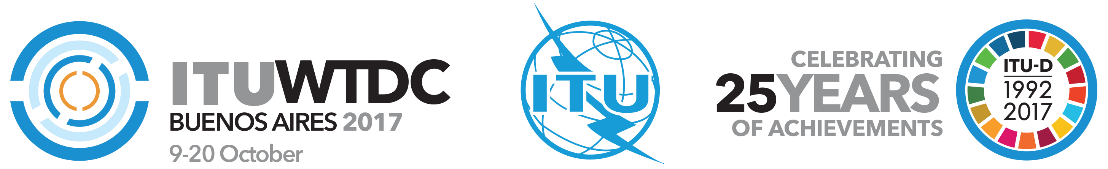 المؤتمر العالمي لتنمية الاتصالات
لعام 2017 (WTDC-17)بوينس آيرس، الأرجنتين، 20-9 أكتوبر 2017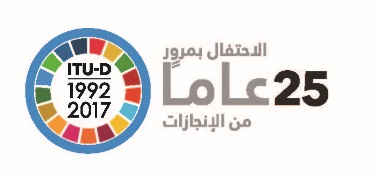 الجلسة العامةالجلسة العامةالمراجعة 1 
للوثيقة WTDC-17/23(Add.1)-A25 سبتمبر 2017الأصل: بالروسيةالدول الأعضاء في الاتحاد، الأعضاء في الكومنولث الإقليمي
في مجال الاتصالات (RCC)الدول الأعضاء في الاتحاد، الأعضاء في الكومنولث الإقليمي
في مجال الاتصالات (RCC)الدول الأعضاء في الاتحاد، الأعضاء في الكومنولث الإقليمي
في مجال الاتصالات (RCC)مشروع إعلان المؤتمر العالمي لتنمية الاتصالات لعام (WTDC-17) 2017مشروع إعلان المؤتمر العالمي لتنمية الاتصالات لعام (WTDC-17) 2017مشروع إعلان المؤتمر العالمي لتنمية الاتصالات لعام (WTDC-17) 2017مجال الأولوية:إعلان المؤتمر العالمي لتنمية الاتصالات لعام 2017 (WTDC-17)ملخص:تتضمّن هذه الوثيقة مشروعاً لإعلان المؤتمر العالمي لتنمية الاتصالات لعام 2017 (WTDC-17).أُعدِّت هذه الوثيقة استناداً إلى الوثيقة TDAG16-21/31(Rev.1) التي تشمل المشروع الأولي لإعلان المؤتمر العالمي لتنمية الاتصالات لعام 2017. وتبيّن التعديلات بعلامات التنقيح.وتقترح هذه المساهمة ما يلي:•	إدخال عددٍ من التوضيحات/التعديلات المتعلقة بالإحالات إلى قرارات الجمعية العامة للأمم المتحدة؛•	توضيح بعض النقاط من حيث صياغتها؛•	تجسيد التوجهات المتعلقة بالتنمية والأهمية المتنامية لدور الاتصالات/تكنولوجيا المعلومات والاتصالات في التنمية الاقتصادية والاجتماعية للمجتمع في الأعوام الأخيرة؛•	تجسيد وجهات نظر المنظمات الإقليمية الأخرى ومقترحاتها، فضلاً عن نتائج المناقشات التي جرت في اجتماع الفريق الاستشاري لتنمية الاتصالات في عام 2017 (TDAG-17).النتائج المتوخاة:يُدعى المؤتمر العالمي لتنمية الاتصالات في عام 2017 إلى دراسة النص المقترح واتخاذ ما يناسب من قرارات.المراجع:الوثائق TDAG16-21/31(Rev.1) وRPM-CIS16/26 وTDAG17-22/73(Rev.1)مجال الأولوية:إعلان المؤتمر العالمي لتنمية الاتصالات لعام 2017 (WTDC-17)ملخص:تتضمّن هذه الوثيقة مشروعاً لإعلان المؤتمر العالمي لتنمية الاتصالات لعام 2017 (WTDC-17).أُعدِّت هذه الوثيقة استناداً إلى الوثيقة TDAG16-21/31(Rev.1) التي تشمل المشروع الأولي لإعلان المؤتمر العالمي لتنمية الاتصالات لعام 2017. وتبيّن التعديلات بعلامات التنقيح.وتقترح هذه المساهمة ما يلي:•	إدخال عددٍ من التوضيحات/التعديلات المتعلقة بالإحالات إلى قرارات الجمعية العامة للأمم المتحدة؛•	توضيح بعض النقاط من حيث صياغتها؛•	تجسيد التوجهات المتعلقة بالتنمية والأهمية المتنامية لدور الاتصالات/تكنولوجيا المعلومات والاتصالات في التنمية الاقتصادية والاجتماعية للمجتمع في الأعوام الأخيرة؛•	تجسيد وجهات نظر المنظمات الإقليمية الأخرى ومقترحاتها، فضلاً عن نتائج المناقشات التي جرت في اجتماع الفريق الاستشاري لتنمية الاتصالات في عام 2017 (TDAG-17).النتائج المتوخاة:يُدعى المؤتمر العالمي لتنمية الاتصالات في عام 2017 إلى دراسة النص المقترح واتخاذ ما يناسب من قرارات.المراجع:الوثائق TDAG16-21/31(Rev.1) وRPM-CIS16/26 وTDAG17-22/73(Rev.1)مجال الأولوية:إعلان المؤتمر العالمي لتنمية الاتصالات لعام 2017 (WTDC-17)ملخص:تتضمّن هذه الوثيقة مشروعاً لإعلان المؤتمر العالمي لتنمية الاتصالات لعام 2017 (WTDC-17).أُعدِّت هذه الوثيقة استناداً إلى الوثيقة TDAG16-21/31(Rev.1) التي تشمل المشروع الأولي لإعلان المؤتمر العالمي لتنمية الاتصالات لعام 2017. وتبيّن التعديلات بعلامات التنقيح.وتقترح هذه المساهمة ما يلي:•	إدخال عددٍ من التوضيحات/التعديلات المتعلقة بالإحالات إلى قرارات الجمعية العامة للأمم المتحدة؛•	توضيح بعض النقاط من حيث صياغتها؛•	تجسيد التوجهات المتعلقة بالتنمية والأهمية المتنامية لدور الاتصالات/تكنولوجيا المعلومات والاتصالات في التنمية الاقتصادية والاجتماعية للمجتمع في الأعوام الأخيرة؛•	تجسيد وجهات نظر المنظمات الإقليمية الأخرى ومقترحاتها، فضلاً عن نتائج المناقشات التي جرت في اجتماع الفريق الاستشاري لتنمية الاتصالات في عام 2017 (TDAG-17).النتائج المتوخاة:يُدعى المؤتمر العالمي لتنمية الاتصالات في عام 2017 إلى دراسة النص المقترح واتخاذ ما يناسب من قرارات.المراجع:الوثائق TDAG16-21/31(Rev.1) وRPM-CIS16/26 وTDAG17-22/73(Rev.1)